Муниципальное дошкольное образовательное учреждение «Детский сад № 225»Семинар - практикум«Развитие логического и пространственного мышления в процессе конструирования из различных материалов в ДОО»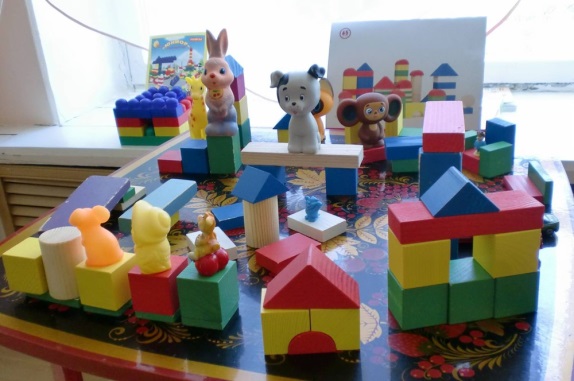 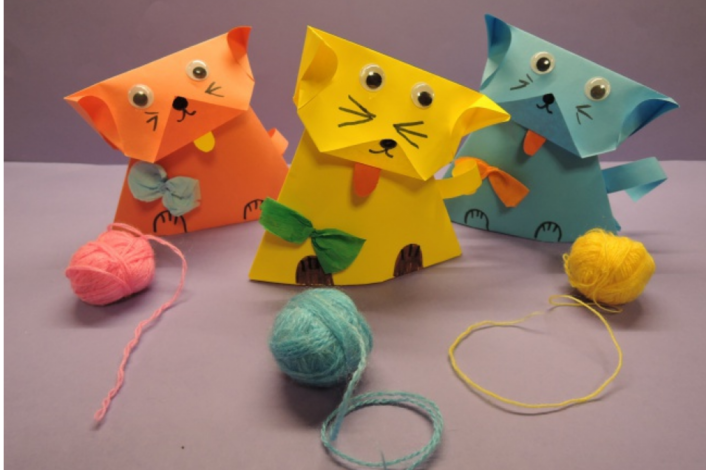 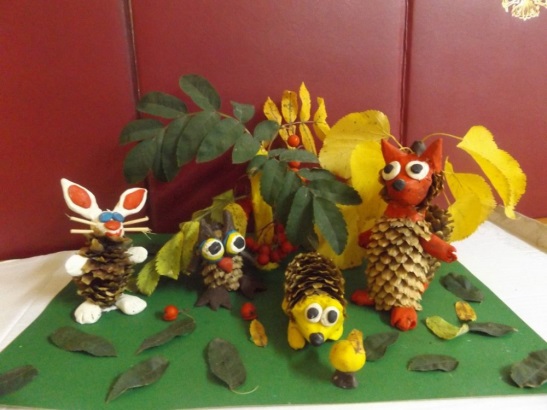 Подготовили и провели воспитатели:Моржухина  Н.И.Петрова С.В.Ярославль, 2020Цель: совершенствование представлений педагогов о развитии логического и пространственного мышления дошкольников в процессе конструирования из различных материалов в ДОО.Задачи:Сформировать представления у педагогов о пространственном и логическом мышлении дошкольников в процессе конструирования из различных материалов.Развивать интерес к оригинальным образовательным технологиям, инициативу, желание применять на практике данные технологии.Вызвать желание к сотрудничеству, взаимопониманию.План семинара:Понятие пространственное мышление.Возрастные этапы развития пространственного мышленияВиды конструирования в детском саду.Структура деятельности  при конструировании.Формы организации детского конструирования.Ход семинараПространственное мышление – одна из важных составляющих нашего интеллекта и абсолютно необходимо и детям, и взрослым.Пространственное  мышление формируется с раннего детства.В то время, когда ребенок только начинает ползать по комнате, стучать игрушками, собирать башенки и потом ломать их, он не просто балуется, он осваивает пространство, знакомится с его особенностями, размерами.Это и есть начало формирования пространственного мышления.А дальше – больше.Ребенок собирает пазлы, играет с конструкторами, залазит на горки и прыгает в ямы, лепит из пластилина, и учится ориентироваться, где право-лево, верх-низ.И это очень важно и нужно!Не зря многие педагоги и психологи утверждают, что ребенку необходимо играть с предметами, а не смотреть телевизор или видео на планшете.Только в самостоятельной деятельности, во время игры с предметами и формируется основа пространственного мышления.Возрастные этапы развития пространственного мышления.Каждому детскому возрасту соответствует свой уровень развития пространственного мышления: там, где когда-то был домик из деревянных кубиков, по мере взросления может получиться подробная трехмерная модель небоскреба из деталей конструктора.С рождения до 2-3 лет ребенок учится обрабатывать сигналы, поступающие в головной мозг из органов чувств — зрения, слуха, обоняния, осязания.Восприятие основано на взаимодействии зрительных, слуховых и двигательных анализаторов.К 3 годам у ребенка формируется понимание своего положения в пространстве и сознательный навык оценивать и определять взаимоположение объектов.Малыш уже способен решать простые задачи, изменяя местоположение предметов, но, не затрагивая их структуры (задачи на перемещения).Младшие и средние дошкольники (3-5 лет)В этом возрасте ребенок способен решать пространственные задачи путем различных трансформаций: наложения, совмещения, перегруппировки составных частей, добавления или удаления элементов.У ребенка формируется интуитивное понимание отношений между предметами: одинаковые», «различные», «больший», «меньший», «справа», «слева», «между». Осознанное оперирование этими терминами приходит позже —в старшем дошкольном и младшем школьном возрасте.Дошкольники (5-7 лет)В этом возрасте ребенок уже может решать довольно сложные пространственные задачи, например такие, в которых исходное положение, внешний вид, структура объекта неоднократно меняется.Выполняя подобные задания, ребенок способен не только рассматривать и передвигать трехмерные объекты, но и перестраивать, преобразовывать и «улучшать».Конструирование из различных материалов тесным образом связано с интеллектуальным развитием ребенка.Особое значение оно имеет для:совершенствования остроты зрения,точности цветовосприятия,тактильных качеств,восприятия формы и габаритов объекта,ощущение пространства.Ребенок — прирожденный конструктор, изобретатель и исследователь. Эти заложенные природой задатки особенно быстро реализуются и совершенствуются в конструировании, ведь ребенок имеет неограниченную возможность придумывать и создавать свои постройки, конструкции, проявляя при этом любознательность, сообразительность, смекалку и творчество.В зависимости от того, из какого материала дети создают свои постройки и конструкции, различают следующие виды конструирования в детском саду:конструирование из строительных материаловконструирование из бумаги, картона, коробок, катушек и других материаловконструирование из природного материала (шишки, желуди, спилы и др.).В соответствии с этим выделяют два вида конструирования — техническое (из строительного материала, деталей конструкторов, имеющих разные способы крепления, крупногабаритных модульных блоков) и художественное (из бумаги и природного материала).Конструирование из игровых строительных материалов является наиболее доступным и легким видом конструирования для дошкольников. Существует множество наборов для всех возрастных групп детского сада: настольных, для игр на полу, во дворе. Среди них тематические, которые используют как самостоятельный вид материала для конструирования, а иногда и в качестве дополняющего основной строительный набор.Основная идея конструкторских наборов — развитие восьми незаменимых форм интеллекта у детей: моделирования, логического мышления, сенсорного развития, любознательности, творческих способностей, воображения, математического мышления и исследовательских навыков.Структура деятельности:определяем замысел (что мы будем строить?)мотив деятельности (зачем, для чего и для кого будем строить?)выбираем подходящие материалы для конструирования (из чего будем строить?)создаем постройку одним из способов, предложенных педагогом (по частичному показу, модели, схеме, фотографии, описанию) или выбранным самостоятельнозавершение работы, обыгрывание постройки и в игре анализировать ее качества (соответствие замыслу, устойчивость, функциональность, привлекательность)выбираем способ презентации своей постройки.Формы организации детского конструирования:Конструирование по образцу (прямая передача готовых знаний и способов действий, что не способствует развитию творчества, но служит основой: дети знакомятся со свойствами материалов, осваивают технику, учатся планировать свою деятельность.Конструирование по модели (воспитатель ставит перед детьми конкретную задачу, но не показывает способ ее решения.Конструирование по доступным чертежам и наглядным схемам (детей сначала обучают построению простых схем — чертежей, а затем создают условия для создания конструкций с опорой на схему — чертеж.Конструирование по замыслу обладает высоким потенциалом для поддержки самостоятельности, инициативы, индивидуальности ребенка и развития детского творчества.Конструирование по теме (предлагается общая тема, а каждый ребенок находит свой собственный замысел в рамках данной темы, сам выбирает способ или технику конструирования)Конструирование по условиям (детям обозначают условия, которым эта постройка должна соответствовать и которые раскрывают ее практическое назначение).Каркасное конструирование, при котором дети сначала знакомятся с каркасом как с центральным звеном постройки, а затем осваивают способы его преобразования в задуманную конструкцию.Уважаемые педагоги, сейчас мы с вами разделимся на три группы, каждая из которой будет работать над конкретным видом  конструирования. Мы Вам предлагаем сначала сделать конструирование по образцу, а затем конструирование по теме: «Птицы». В итоге посмотрим, что получится у каждой группы.Конструирование из строительного материала и конструкторов полностью отвечает интересам детей, их способностям и возможностям, так как является детской деятельностью. Благодаря ей ребенок особенно быстро совершенствуется в навыках и умениях, в умственном и эстетическом развитии. При опыте он познает конструктивные свойства деталей, возможности их скрепления, комбинирования, оформления. При этом он как дизайнер творит, познавая законы гармонии и красоты. Детей, увлекающихся конструированием, отличает богатая фантазия и воображение, активное стремление к созидательной деятельности, желание экспериментировать, изобретать; у них развито пространственное, логическое, математическое, ассоциативное мышление, память, что является основой интеллектуального развития и показателем готовности ребенка к школе. Тонкая же моторика рук связана с центрами речи, значит, у продвинутого в конструировании ребенка быстрее развивается речь. Ловкие, точные движения рук дают ему возможность быстрее и лучше овладеть техникой письма.В процессе конструирования и свободных игр с постройками происходит более глубокое понимание и точное употребление детьми слов, они различают смысловые нюансы слов и учатся образовывать слова аффиксальным способом (прикрепить — закрепить, строить-построить — застроить- перестроить и т. д.)Конструктивная деятельность становится еще более интересной для детей, если воспитатель использует стихотворения, потешки, песенки, сюжеты и персонажей знакомых сказок.